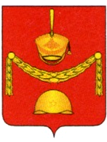 АДМИНИСТРАЦИЯПОСЕЛЕНИЯ РОГОВСКОЕ В ГОРОДЕ МОСКВЕПОСТАНОВЛЕНИЕОб утверждении годового отчета о ходе реализации и оценке эффективности муниципальной программы«Информационное обеспечение населения на 2022 -2024 годы» за 2022 годВ соответствии со статьей 179 Бюджетного кодекса Российской Федерации, Федеральным законом от 06.10.2003 №131-ФЗ «Об общих принципах организации местного самоуправления в Российской Федерации», Законом города Москвы от 06.11.2002 №56 «Об организации местного самоуправления в городе Москве», Постановлением администрации поселения Роговское от 07.09.2021 №20 «Об утверждении Порядка разработки,  реализации и оценки эффективности муниципальных программ муниципального  образования поселения Роговское»,                             ПОСТАНОВЛЯЮ:       1. Утвердить годовой отчет о ходе реализации и оценке эффективности муниципальной программы «Информационное обеспечение населения на 2022 -2024 годы» за 2022 год (приложение).   2. Настоящее постановление подлежит опубликованию в бюллетене «Московский муниципальный вестник» и размещению на официальном сайте поселения Роговское.      3. Контроль за исполнением настоящего постановления остается за главой администрации.Врип главы администрации                                                         Е.М. ХотовицкаяПриложение  к постановлению администрации поселения Роговское                                                                                                           от 01.03.2023 № 04Годовой отчет о ходе реализации и оценке эффективностимуниципальной программы «Информационное обеспечениенаселения на 2022 -2024 годы» за 2022 годМуниципальная программа «Информационное обеспечение населения на 2022-2024 годы» утверждена Постановлением Администрации поселения Роговское в городе Москве от 09.03.2022 №5.Объем финансирования муниципальной программы за 2022 год:- определенный муниципальной программой по состоянию на 01.01.2022 – 520,0 тыс. рублей;- утверждено в местном бюджете по состоянию на 31.12.2022 – 520,0 тыс. рублей;- фактически профинансировано 356,8 тыс. рублей.Исходя из представленного отчета - мероприятия Муниципальной программы выполнены не в полном объеме, а именно по мероприятию «обеспечение функционирования официального сайта», однако это не повлияло на высокий уровень информированности населения.Ответственный исполнитель муниципальной программы Ждакаева Л.И.Представлен Годовой отчет о ходе реализации и оценке эффективности муниципальной программы «Информационное обеспечение населения на 2022-2024 годы» за 2022 год, который соответствует установленному Порядку. 1. Сведения о достижении значений показателей муниципальной программы за 2022 годПрограммой предусмотрено 3 показателя, значение одного из них фактически не соответствует плановому. Отсутствовала необходимость в устранении уязвимостей официального сайта, за 2022 год было незначительное количество возможных рисков внешних дестабилизирующих факторов.  Сведения о достижении значений целевых показателей (индикаторов) муниципальной программы, подпрограмм муниципальной программы с обоснованием отклонений по показателям приведены в приложении №1 к годовому отчету о ходе реализации и эффективности муниципальной программы. 2. Анализ факторов, повлиявших на ходреализации муниципальной программы Мероприятия муниципальной программы выполнены в полном объеме, в установленные сроки. Анализ факторов, повлиявших на ход реализации мероприятий муниципальной программы, не выявлен.          3. Сведения об использовании бюджетных ассигнований на реализацию муниципальной программыСведения об использовании бюджетных ассигнований бюджета муниципального образования поселения Роговское и иных средств на реализацию муниципальной программы приведены в приложении №2 к годовому отчету о ходе реализации и эффективности муниципальной программы. 4. Информация о внесенных изменениях в муниципальную программу.В течение 2022 года изменения в муниципальную программу не вносились. Программа направлена на обеспечение функционирования официального сайта администрации поселения. Выполнение программы обеспечит высокий уровень информированности населения, повышение активности граждан в решении вопросов местного значения поселения Роговское.5. Предложения по дальнейшей реализации муниципальной программыТаким образом, анализируя достигнутые показатели, степень выполнения мероприятий программы, можно сделать вывод о том, что реализация Программы «Информационное обеспечение населения на 2022-2024 годы» является эффективной. Данная муниципальная программа вносит определенный вклад в социально-экономическое развитие поселения Роговское. Информирование населения лиц, старше 60 лет, путём печати газеты «Перспектива» составляет более 1000 человек. Информирование населения путём функционирования официального сайта, в среднем составляет, более 25000 посещений в год. Существует целесообразность дальнейшей реализации программных мероприятий.Вывод: По всем мероприятиям достигнуты показатели, характеризующие положительную эффективность реализации муниципальной программы – 3 установленных показателя выполнены на 68,6 %, считаем целесообразным признать выполнение муниципальной программы удовлетворительной и сократить финансирование в 2023 году по разделу обеспечение функционирования официального сайта администрации поселения.Приложение 1к годовому отчету о ходе реализации и оценке эффективностимуниципальной программы «Информационное обеспечениенаселения на 2022 -2024 годы» за 2022 годСведения о достижении значений целевых показателей (индикаторов) муниципальной программы 
«Информационное обеспечение населения на 2022 -2024 годы» за 2022 годПриложение 2к годовому отчету о ходе реализации и оценке эффективностимуниципальной программы «Информационное обеспечениенаселения на 2022 -2024 годы» за 2022 годОб использовании бюджетных ассигнований бюджета муниципального образования   поселения Роговское и иных средств на реализацию муниципальной программы «Информационное обеспечение населения на 2022 -2024 годы» за 2022 годОт  01.03.2023№04№ п/пЦелевой показатель (индикатор) (наименование)Единица измеренияЗначения целевых показателей (индикаторов) муниципальной программы, подпрограммыЗначения целевых показателей (индикаторов) муниципальной программы, подпрограммыОбоснование отклонений значений показателя (индикатора) на конец отчетного года (при наличии)№ п/пЦелевой показатель (индикатор) (наименование)Единица измеренияОтчетный годОтчетный годОбоснование отклонений значений показателя (индикатора) на конец отчетного года (при наличии)№ п/пЦелевой показатель (индикатор) (наименование)Единица измеренияПланФакт1234561.Изготовление местной газеты «Перспектива»
 12 тиражей 11988 экз.тираж12 тиражей 11988 экз.12 тиражей 11988 экз.2Оплата целевых взносов в Совет муниципальных образований на печатное издание «Московский муниципальный вестник»
Доля выплаченныхобъемов денежныхсредств – 100%%100%100%3Обеспечение функционирования официального сайта администрации поселения
Количество посещений сайта - 29178 Количество посещений29 17824 710Отсутствовала необходимость в устранении уязвимостей официального сайта, за 2022 год было незначительное количество возможных рисков внешних дестабилизирующих факторов.  
Наименование муниципальной программы, подпрограммы, основного мероприятияОтветственный исполнитель, соисполнитель, участникОбъемы бюджетных ассигнований (тыс. рублей)Объемы бюджетных ассигнований (тыс. рублей)Объемы бюджетных ассигнований (тыс. рублей)Объемы бюджетных ассигнований (тыс. рублей)Наименование муниципальной программы, подпрограммы, основного мероприятияОтветственный исполнитель, соисполнитель, участникСводная бюджетная роспись, план на 01 января отчетного годаСводная бюджетная роспись на 31 декабря отчетного годаКассовое исполнение% исполнения (5/4 * 100)123456Муниципальная программа
«Информационное обеспечение населения на 2022 -2024 годы»Всего:520,00520,00356,868,6%Муниципальная программа
«Информационное обеспечение населения на 2022 -2024 годы»Ответственный исполнительЖдакаева Л.И.Ждакаева Л.И.Ждакаева Л.И.Муниципальная программа
«Информационное обеспечение населения на 2022 -2024 годы»СоисполнительнетнетнетМуниципальная программа
«Информационное обеспечение населения на 2022 -2024 годы»УчастникАдминистрация поселения РоговскоеАдминистрация поселения РоговскоеАдминистрация поселения РоговскоеПодпрограммаВсего:нетнетнетПодпрограммаОтветственный исполнитель (соисполнитель)ПодпрограммаУчастникОсновное мероприятие:Изготовление местной газеты «Перспектива»Всего:200,0200,0196,898,4%Основное мероприятие:Изготовление местной газеты «Перспектива»Ответственный исполнительЖдакаева Л.И.Ждакаева Л.И.Ждакаева Л.И.Основное мероприятие:Изготовление местной газеты «Перспектива»СоисполнительнетнетнетОсновное мероприятие:Изготовление местной газеты «Перспектива»УчастникАдминистрация поселения РоговскоеАдминистрация поселения РоговскоеАдминистрация поселения РоговскоеОсновное мероприятие:Оплата целевых взносов в Совет муниципальных образований на печатное издание «Московский муниципальный вестник»Всего:40,040,040,0100%Основное мероприятие:Оплата целевых взносов в Совет муниципальных образований на печатное издание «Московский муниципальный вестник»Ответственный исполнительЖдакаева Л.И.Ждакаева Л.И.Ждакаева Л.И.Основное мероприятие:Оплата целевых взносов в Совет муниципальных образований на печатное издание «Московский муниципальный вестник»СоисполнительнетнетнетОсновное мероприятие:Оплата целевых взносов в Совет муниципальных образований на печатное издание «Московский муниципальный вестник»УчастникАдминистрация поселения РоговскоеАдминистрация поселения РоговскоеАдминистрация поселения РоговскоеОсновное мероприятие:Обеспечение функционирования официального сайта администрации поселенияВсего:280,0280,0120,042,8%Основное мероприятие:Обеспечение функционирования официального сайта администрации поселенияОтветственный исполнительЖдакаева Л.И.Ждакаева Л.И.Ждакаева Л.И.Основное мероприятие:Обеспечение функционирования официального сайта администрации поселенияСоисполнительнетнетнетОсновное мероприятие:Обеспечение функционирования официального сайта администрации поселенияУчастникАдминистрация поселения РоговскоеАдминистрация поселения РоговскоеАдминистрация поселения Роговское